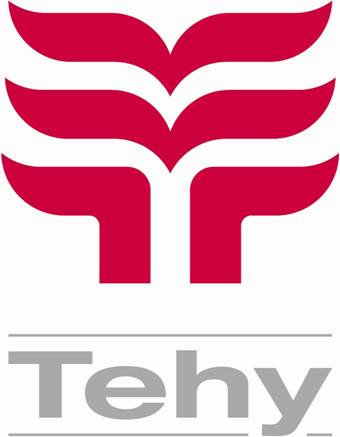 Tehyn Helsingin ammattiosasto 165 ry 	Kutsu ammattiosaston jäsenilleAmmattiosaston sääntömääräinen kevätkokousAika: maanantai 22.3.2021, klo:17:00 Paikka: Yrjönkatu 21 B Varsinainen kokous pidetään etänä Teamsissa.Kokouksessa käsitellään ammattiosaston sääntömääräiset asiat: toimintakertomus ja tilinpäätös vuodelta 2020, lisäksi keskustellaan neuvottelukierroksen 2022 tavoitteista. Kokouksessa ammattiosaston ehdokkaat Tehyn valtuustoon esittäytyvät.Ilmoittautumisia kokoukseen pyydetään Teams -linkin ja pizzakoodin lähettämistä varten. Ilmoittautumiset viimeistään 17.3.2021 ammattiosaston kotisivujen kautta www.ao165.tehy.fi 	Tervetuloa Ammattiosaston hallitus	 